§903.  Duties1.  Review of laws and rules.  The commission shall review laws and rules pertaining to the adult use cannabis and medical cannabis industries in this State and any other provision of law or rule pertaining to cannabis, including, but not limited to, laws and rules regarding public health, public safety, juvenile and adult criminal and civil offenses, workplace drug testing, workplace safety, motor vehicle safety, landlords and tenants, the personal use of cannabis and taxes and fees paid to the State by applicants and registered caregivers and registered dispensaries under the Maine Medical Use of Cannabis Act and applicants and licensees under this Act.[PL 2017, c. 409, Pt. A, §6 (NEW); PL 2017, c. 452, §37 (REV); PL 2021, c. 669, §5 (REV).]2.  Solicitation of public comment regarding law enforcement contacts with citizens.  The commission shall, on an annual basis, solicit public comment regarding contacts between law enforcement officers and citizens following the initiation of an adult use cannabis market in the State that involve the personal adult use of cannabis and cannabis products and the home cultivation of cannabis for personal adult use.  The public comments solicited under this subsection and any findings or recommendations by the commission relating to those solicited comments must be included in the annual report under subsection 5.[PL 2017, c. 409, Pt. A, §6 (NEW); PL 2021, c. 669, §5 (REV).]3.  Submission of recommendations to Legislature.  The commission shall submit to the Legislature such recommended changes to the laws as it considers appropriate to:A.  Preserve the public health and safety and the well-being of the citizens of the State;  [PL 2017, c. 409, Pt. A, §6 (NEW).]B.  Preserve the intent of the citizens of the State as expressed in passage of the Marijuana Legalization Act, former Title 7, chapter 417; and  [PL 2017, c. 409, Pt. A, §6 (NEW).]C.  Standardize, coordinate or integrate the adult use cannabis and medical cannabis laws, rules and programs in the State, including, but not limited to, recommended changes regarding the standardization, coordination or integration of the laws and rules relating to the testing, labeling and packaging of adult use cannabis and adult use cannabis products and cannabis and cannabis products for medical use.  [PL 2017, c. 409, Pt. A, §6 (NEW); PL 2021, c. 669, §5 (REV).]The commission shall include any recommended changes in its annual report to the Legislature pursuant to subsection 5.[PL 2017, c. 409, Pt. A, §6 (NEW); PL 2021, c. 669, §5 (REV).]4.  Public hearings.  The commission may hold public hearings at such times and at such places as the commission considers appropriate in order to take testimony concerning the use, possession and distribution of cannabis, law enforcement contacts with citizens as described in subsection 2, the alignment of this Act with other provisions of law and any other matter relating to the duties of the commission.[PL 2017, c. 409, Pt. A, §6 (NEW); PL 2021, c. 669, §5 (REV).]5.  Report to Legislature.  Beginning January 15, 2020, and annually thereafter, the commission shall submit a report containing its findings and recommendations, together with any suggested legislation, to the joint standing committees of the Legislature having jurisdiction over health and human services matters and adult use cannabis matters.[PL 2017, c. 409, Pt. A, §6 (NEW); PL 2021, c. 669, §5 (REV).]SECTION HISTORYPL 2017, c. 409, Pt. A, §6 (NEW). PL 2017, c. 452, §37 (REV). PL 2021, c. 669, §5 (REV). The State of Maine claims a copyright in its codified statutes. If you intend to republish this material, we require that you include the following disclaimer in your publication:All copyrights and other rights to statutory text are reserved by the State of Maine. The text included in this publication reflects changes made through the First Regular and First Special Session of the 131st Maine Legislature and is current through November 1. 2023
                    . The text is subject to change without notice. It is a version that has not been officially certified by the Secretary of State. Refer to the Maine Revised Statutes Annotated and supplements for certified text.
                The Office of the Revisor of Statutes also requests that you send us one copy of any statutory publication you may produce. Our goal is not to restrict publishing activity, but to keep track of who is publishing what, to identify any needless duplication and to preserve the State's copyright rights.PLEASE NOTE: The Revisor's Office cannot perform research for or provide legal advice or interpretation of Maine law to the public. If you need legal assistance, please contact a qualified attorney.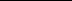 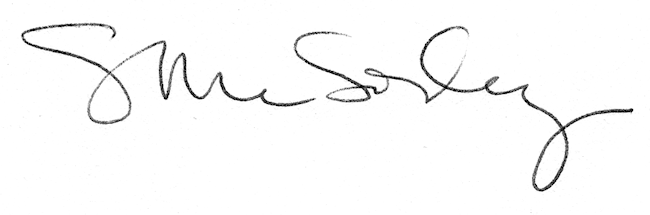 